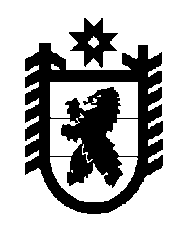 Российская Федерация Республика Карелия    РАСПОРЯЖЕНИЕГЛАВЫ РЕСПУБЛИКИ КАРЕЛИЯВнести в распоряжение Главы Республики Карелия от 24 июля 
2012 года № 268-р (Собрание законодательства Республики Карелия, 2012, № 7, 
ст. 1325; 2013, № 7, ст. 1235; 2014, № 3, ст. 374; 2015, № 4, ст. 654; 2016, № 2, 
ст. 225; № 9, ст. 1915; 2017, № 2, ст. 175; № 7, ст. 1327; 2018, № 3, ст. 511) следующие изменения:1) в пункте 3 слова «Заместителю Премьер-министра Правительства Республики Карелия – Министру экономического развития и промышленности Республики Карелия» заменить словами «Заместителю Премьер-министра Правительства Республики Карелия по вопросам экономики»;2) внести в состав рабочей группы по координации деятельности органов исполнительной власти Республики Карелия и обеспечению контроля за реализацией отдельных указов Президента Российской Федерации от 7 мая 
2012 года на территории Республики Карелия (далее – рабочая группа), утвержденный указанным распоряжением, следующие изменения:а) включить в состав рабочей группы следующих лиц:Лебедева В.Н. – заместитель Министра культуры Республики Карелия;Питухина М.А. – председатель комиссии Общественной палаты Республики Карелия по вопросам образования и науки (по согласованию);б) указать новые должности следующих лиц: Борчикова А.Б. – первый заместитель Министра строительства, жилищно-коммунального хозяйства и энергетики  Республики Карелия;Родионов Д.А. – заместитель Премьер-министра Правительства Республики Карелия по вопросам экономики, заместитель руководителя рабочей группы;Романова В.В. – заместитель Министра финансов Республики Карелия;в) исключить из состава рабочей группы Дьячкову О.Ю., Томчик А.А.           ГлаваРеспублики Карелия                                                                       А.О. Парфенчиковг. Петрозаводск7 декабря 2018 года№ 697-р